MEMBERSHIP REGISTRATION FORM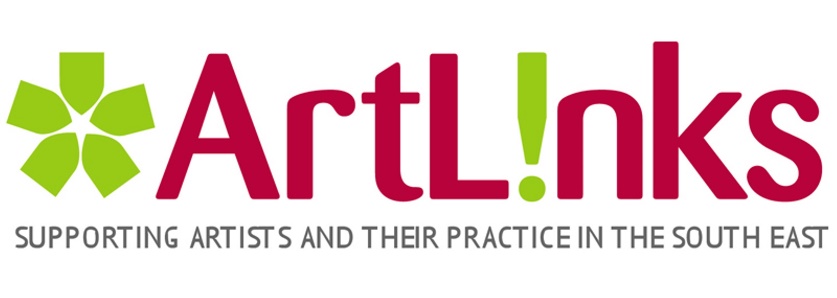 Account DetailsAccount DetailsUser name(lowercase only, no spaces) EmailPasswordProfile DetailsProfile DetailsNameNameAddressCountyPhone    Short overview    of practice:    Short overview    of practice:    Short overview    of practice:    Short overview    of practice:    Short overview    of practice:    Short overview    of practice:    Short overview    of practice:DisciplineSocial Media/ website URL:Type of ArtistProfessional                          EmergingProfessional Artists - Membership CriteriaArtLinks defines Professional Artists as those making their living from their arts practice. To qualify as a Professional Member, you must meet a minimum of three of the following criteria: (Please tick those applicable)
Have been in receipt of an award from the Arts Council / Arts Council Northern Ireland or other funding bodyHold a Degree or Diploma in a relevant discipline from a recognised third level collegeHave been awarded a Bursary, a grant or Mentoring through ArtLinks or another similarly recognised body, i.e. Local Authority Arts OfficeHold tax-exemption status from the Revenue CommissionersHave had work purchased / commissioned by Government, local authority, museum or corporate clientHave held a one-person exhibition (in the case of visual artists) in a recognised gallery or exhibition spaceParticipated in a professional performance event (in the case of the performing arts / dance / music) in a recognised venueHave had a piece of work published / produced (in the case of playwright / writer / poet / songwriter) by a recognised publishing house / production companyHave had a piece of work published / produced (in the case of film scripting or film production) by a recognised production companyParticipated in an exhibition/ event / competition selected by a juryEmerging Artists - Membership CriteriaArtLinks defines Emerging Artists who aspire to make their living from their practice. To qualify as an Emerging Artist, you must meet a minimum of two of the following criteria: (Please tick those applicable)
Are currently undertaking a Degree or Diploma in a relevant discipline from a recognised third level collegeHave been awarded a Bursary, a grant or Mentoring through ArtLinks or another similarly recognised body, i.e. Local Authority Arts OfficeHold tax-exemption status from the Revenue CommissionersHave held a one-person exhibition or participated in a group exhibition (in the case of visual artists) in a recognised gallery or exhibition spaceParticipated in a professional performance event (in the case of the performing arts / dance / music) in a recognised venueHave had a piece of work published / produced (in the case of playwright / writer / poet / songwriter) by a recognised publishing house / production companyHave had a piece of work published / produced (in the case of film scripting or film production) by a recognised production companyParticipated in an exhibition/ event / competition selected by a juryHave been in receipt of an award from the Arts Council / Arts Council of Northern Ireland or other funding body